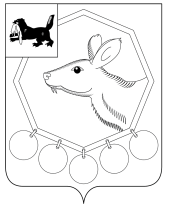 ДУМА Муниципального образования «Баяндаевский район» Иркутской областиРЕШЕНИЕот 31 марта 2017 года О РАБОТЕ КОНТРОЛЬНО-СЧЕТНОЙ ПАЛАТЫМУНИЦИПАЛЬНОГО ОБРАЗОВАНИЯ «БАЯНДАЕВСКИЙ РАЙОН»ЗА 2016 ГОДРуководствуясь ст. 19 Федерального закона от 07.02.2011 г. № 6-ФЗ «Об общих принципах организации и деятельности контрольно-счетных органов субъектов Российской Федерации и муниципальных образований», ст.ст. 27, 47 Устава муниципального образования «Баяндаевский район», заслушав отчет о работе контрольно-счетной палаты МО «Баяндаевский район» за 2016 годДУМА РЕШИЛА:Утвердить Отчет о работе контрольно-счетной палаты МО «Баяндаевский район» за 2016 год (прилагается).Опубликовать настоящее решение в районной газете «Заря» и на официальном сайте муниципального образования «Баяндаевский район» в информационно-телекоммуникационной сети «Интернет».                     Председатель Думы               муниципального образования                   «Баяндаевский район»                                   В.И. Здышов                                                                                                Мэр муниципального образования                          «Баяндаевский район»                               А.П. Табинаевс. Баяндай«31» марта 2017 год № 19/12КОНТРОЛЬНО - СЧЕТНАЯ ПАЛАТАМО «Баяндаевский район»ОТЧЕТО РАБОТЕ КОНТРОЛЬНО-СЧЕТНОЙ ПАЛАТЫМУНИЦИПАЛЬНОГО ОБРАЗОВАНИЯ «БАЯНДАЕВСКИЙ РАЙОН»ЗА 2016 ГОДс.Баяндай						     		              « 28 » марта 2017г.Раздел 1. ОРГАНИЗАЦИЯ И СОДЕРЖАНИЕ РАБОТЫ КОНТРОЛЬНО-СЧЕТНОЙ ПАЛАТЫ МУНИЦИПАЛЬНОГО ОБРАЗОВАНИЯ «БАЯНДАЕВСКИЙ РАЙОН» В 2016 ГОДУНастоящий отчет Контрольно-счетной палаты муниципального образования «Баяндаевский район» о результатах проведенных контрольных и экспертно-аналитических мероприятий за 2016 год подготовлен в соответствии с требованиями ст.22 Положения о Контрольно-счетной палате муниципального образования «Баяндаевский район», утвержденного решением Думы от 04.10.2011 №21/5, на основании ранее направленных в Думу муниципального образования «Баяндаевский район» материалов о проведенных контрольных мероприятиях, заключений по экспертизе проектов нормативных правовых актов, информационно-аналитических справок.Контрольно-счетная палата муниципального образования «Баяндаевский район» (далее – КСП района) в 2016 году осуществляла свою деятельность в соответствии с Федеральным законом от 07.02.2011 №6-ФЗ ««Об общих принципах организации и деятельности контрольно-счетных органов субъектов Российской Федерации и муниципальных образований», Уставом муниципального образования «Баяндаевский район», Положением о Контрольно-счетной палате муниципального образования «Баяндаевский район», иными нормативными правовыми актами Российской Федерации и Иркутской области на принципах законности, объективности и гласности. Основное внимание в контрольной, организационно-методической деятельности уделялось приоритетным направлениям муниципального финансового контроля, определенным действующим законодательством:- контролю за целевым, результативным и эффективным использованием средств местного бюджета;- контролю за фактическим и своевременным исполнением доходных и расходных статей бюджета;- контролю за соблюдением установленного порядка управления и распоряжения муниципальной собственностью;- экспертизе проекта бюджета муниципального образования «Баяндаевский район»;- внешней проверке годового отчета об исполнении бюджета муниципального образования «Баяндаевский район», годовых отчетов об исполнении бюджетов муниципальных образований Баяндаевского района;- экспертизе проектов решений Думы муниципального образования «Баяндаевский район»;- другим задачам в соответствии с бюджетным законодательством.В течение 2016 года КСП района принимала участие в разработке нормативно-правовых актов Думы и администрации муниципального образования «Баяндаевский район» по финансово-бюджетным вопросам, проводила анализ хода исполнения бюджета.Планирование и организация контрольных мероприятий осуществлялись в соответствии с Порядком планирования работы контрольно-счетной палаты муниципального образования МО «Баяндаевский район», утвержденным распоряжением председателя КСП, запросами Думы, мэра муниципального образования «Баяндаевский район», обращениями прокуратуры района, правоохранительных органов и Контрольно-счетной палаты Иркутской области.В 2016 году проведено 45 контрольных и экспертных мероприятий, в том числе: 19 контрольных мероприятий и 26 экспертно-аналитических работ. Охвачено проверками 32 объектов, в том числе:По результатам проведенных контрольных и экспертных мероприятий в 2016 году подготовлено 45 различных аудиторских документа, в том числе:- 19 аудиторских актов;- 26 заключений;- 9 представлений для принятия мер по устранению выявленных нарушений.За 2016 год было отработано и исполнено 38 запросов и поручений Контрольно-счетной палаты Иркутской области, 24 запроса Совета контрольно-счетных органов Иркутской области, 9 запросов и поручений прокуратуры района.В соответствии со статьей 4 Положения о Контрольно-счетной палате муниципального образования «Баяндаевский район» заключения и другие материалы направлялись председателю Думы, мэру муниципального образования «Баяндаевский район», в прокуратуру района для рассмотрения и принятия соответствующих решений. Материалы контрольных мероприятий также направлены субъектам проверок для устранения отмеченных в них нарушений и недостатков.В соответствии со статьей 11 Федерального закона от 07.02.2011г. №6-ФЗ «Об общих принципах организации и деятельности контрольно-счетных органов субъектов Российской Федерации и муниципальных образований» (далее – Федеральный закон 6-ФЗ) деятельность по реализации полномочий контрольно-счетной палаты в 2016 году осуществлялась в соответствии с утвержденными Стандартами муниципального финансового контроля: «Организация и проведение внешней проверки годового отчета об исполнении местного бюджета», «Контроль реализации результатов контрольных и экспертно-аналитических мероприятий», «Оперативный контроль исполнения решений о бюджете», «Проведение и оформление результатов финансового аудита», «Проведение экспертно-аналитического мероприятия».Раздел 2. ЭКСПЕРТНО-АНАЛИТИЧЕСКАЯ ДЕЯТЕЛЬНОСТЬ КСП РАЙОНАЭкспертно-аналитическая деятельность осуществлялась в рамках предварительного, текущего и последующего контроля в соответствии с планом работы КСП района по направлениям:- экспертиза проектов решений Думы по вопросам налоговой и бюджетной политики, управления и распоряжения муниципальной собственностью, в том числе проекта решения Думы о бюджете муниципального образования «Баяндаевский район» на 2017 год и на плановый период 2018-2019 годов;- экспертиза отчета об исполнении бюджета МО «Баяндаевский район» за 2015 год;- анализ хода исполнения бюджета МО «Баяндаевский район» за 1 квартал,  полугодие и 9 месяцев 2016 года.В рамках исполнения соглашений с представительными органами сельских поселений района о передаче полномочий по внешнему муниципальному финансовому контролю:- экспертиза проектов решений представительных органов сельских поселений района о бюджете муниципальных образований района на 2017 год и на плановый период 2018-2019 годов;- экспертиза отчетов об исполнении бюджета муниципальных образований района за 2015 год;- анализ хода исполнения бюджета муниципальных образований района за 1 квартал,  полугодие и 9 месяцев 2016 года.КСП района осуществлен значительный объем экспертно-аналитической работы. Всего выполнено 26 экспертно-аналитических работ, по результатам которых подготовлены и направлены в Думу и представительные органы сельских поселений района соответствующие экспертные заключения.1. Всего в течение года Контрольно-счетной палатой муниципального образования «Баяндаевский район» направлены в Думу и представительные органы сельских поселений района заключения на следующие проекты решений Думы:- «Об исполнении бюджета муниципального образования «Баяндаевский район» за 2015 год»;- «О внесении изменений в бюджет муниципального образования «Баяндаевский район» на 2016 год»;- «О бюджете муниципального образования «Баяндаевский район» на 2017 год и на плановый период 2018-2019 годов»;- Об исполнении бюджетов за 2015 год сельских поселений Баяндаевского района – 12 заключений;- О проектах бюджетов сельских поселений Баяндаевского района на 2017 год  и на плановый период 2018-2019 годов – 12 заключений. 2. Результаты контроля за соблюдением установленного порядка подготовки, рассмотрения и утверждения проекта бюджета района отражены в экспертизе проекта решения Думы о бюджете муниципального образования  «Баяндаевский район» на 2017 год и на плановый период 2018-2019 годов. В заключении КСП представлен анализ соблюдения бюджетного законодательства при составлении проекта и представлении его в Думу МО «Баяндаевский район», порядка расчетов параметров основных показателей бюджета, проанализированы прогнозные макроэкономические показатели, принятые за базу в расчетах доходов бюджета. КСП района подробно проведен анализ всех разделов проекта. Проект решения Думы МО «Баяндаевский район» был подготовлен в соответствии с Положением о бюджетном процессе в муниципальном образовании «Баяндаевский район», которое было утверждено решением Думы района от 28.11.2013 №43/4.В 2017 году Контрольно-счетная палата продолжит развитие экспертно-аналитического направления деятельности, являющегося одним из основных инструментов предварительного контроля.Раздел 3. ОСУЩЕСТВЛЕНИЕ КОНТРОЛЯ ЗА ИСПОЛЬЗОВАНИЕМ ФИНАНСОВЫХ РЕСУРСОВРезультаты проведенных КСП района в 2016 году проверок свидетельствуют о том, что использование средств районного бюджета осуществлялось правомерно и эффективно, однако выявлен ряд нарушений и недостатков.Контроль за исполнением бюджета муниципального образования «Баяндаевский район» проводился Контрольно-счетной палатой в форме последующего контроля при проведении внешней проверки отчета об исполнении бюджета района, а также плановых и тематических проверок. В отчетном периоде Контрольно-счетной палатой в рамках последующего контроля проведена внешняя проверка отчета об исполнении бюджета муниципального образования «Баяндаевский район» за 2015 год. Экспертиза исполнения бюджетов сельских поселений района за 2015 год, проверка организации финансирования и целевого использования бюджетных средств в сельских поселениях и бюджетных учреждениях района согласно плану работы. В 2014 году КСП МО «Баяндаевский район» заключены Соглашение о взаимодействии с Эхирит-Булагатским межрайонным следственным отделом Следственного управления следственного комитета РФ по Иркутской области от 06.08.2014г. и Соглашение о взаимодействии с Межмуниципальным отделом МВД РФ «Эхирит-Булагатский» от 21.07.2014г. В соответствии с Порядком взаимодействия с прокуратурой Баяндаевского района от 28.09.2009г. проведено 7 контрольных мероприятий по проверке соблюдения законодательства при расходовании бюджетных средств, а также эффективного и экономного использования бюджетных средств.В соответствии с Соглашением о сотрудничестве с Контрольно-счетной палатой Иркутской области от 09.02.2007г. проведено 6 контрольных мероприятий по проверке соблюдения законодательства при расходовании бюджетных средств, а также эффективного и экономного использования бюджетных средств.В соответствии с Соглашением о взаимодействии с Межмуниципальным отделом МВД РФ «Эхирит-Булагатский» от 21.07.2014г. проведено 1 контрольное мероприятие по проверке соблюдения законодательства при расходовании бюджетных средств.Проверка законного, результативного (эффективного и экономного) использования средств областного бюджета, предусмотренных в 2015 году на реализацию мероприятий проектов народных инициативна объекте: администрация МО «Половинка»Проверка выполнена на основании плана работы на 2016 год в рамках Совместного с Контрольно-счетной палатой Иркутской области комплексного контрольного мероприятия «Проверка законного, результативного (эффективного и экономного) использования средств областного бюджета, предусмотренных в 2015 году на реализацию мероприятий проектов народных инициатив, с проведением встречных проверок в муниципальных образованиях Иркутской области (выборочно).Проверкой выявлено: В нарушение п. 3 Порядка ведения реестра расходных обязательств муниципального образования «Половинка», утвержденного Постановлением главы МО «Половинка» от 18.05.2009г. №10, в реестре расходных обязательств МО «Половинка» постановление администрации МО «Половинка» от 11.06.2015г №36 «О принятии расходных обязательств по финансированию мероприятий народных инициатив МО «Половинка» в 2015 году» не отражено.В нарушение ч. 15 ст. 21 Федерального закона от 05.04.2013 N 44-ФЗ "О контрактной системе в сфере закупок товаров, работ, услуг для обеспечения государственных и муниципальных нужд" администрацией МО «Половинка» не размещен в единой информационной системе план-график закупок на 2015 год.В нарушение п. 3 Порядка ведения реестра расходных обязательств муниципального образования «Половинка», утвержденного Постановлением главы МО «Половинка» от 18.05.2009г. №10, в реестре расходных обязательств МО «Половинка» постановление администрации МО «Половинка» от 30.10.2015г №69а «О принятии расходных обязательств по дополнительному финансированию мероприятий перечня народных инициатив МО «Половинка» в 2015 году»  не отражено.Следует отметить, что решение Думы МО «Половинка» от 29.10.2015 №33 «О внесении изменений и дополнений в бюджет муниципального образования «Половинка» на 2015 год», которым были предусмотрены бюджетные ассигнования на решение вопросов местного значения при реализации дополнительного перечня проектов народных  инициатив 2015 года, было принято при отсутствии муниципального правового акта определяющего расходные обязательства по реализации мероприятий дополнительного перечня проектов народных инициатив в 2015 году в муниципальном образовании «Половинка» - постановление администрации МО «Половинка» от №69а «О принятии расходных обязательств по дополнительному финансированию мероприятий перечня народных инициатив МО «Половинка» в 2015 году» было принято  30.10.2015г. -  в данном случае нарушен порядок составления проекта  бюджета, что явилось нарушением ст. 86 и ст. 65 Бюджетного кодекса Российской Федерации.   Согласно договора №265 от 23.06.2014г. с ООО «СтройКомСервисПлюс» и счета №265 от 23.06.2014г. для погашения имеющейся кредиторской задолженности за детскую площадку было перечислено 32211 руб. – платежное поручение №833269 от 02.12.2015г. на 32211 руб.  Однако, пунктом 2.1.2. Соглашения №62-57-93/5-10 определено, что получатель субсидии администрация МО «Половинка» обязана не осуществлять расходование субсидии на погашение кредиторской задолженности по обязательствам, возникшим до момента заключения настоящего соглашения. Таким образом, согласно данных платежного поручения №833269 от 02.12.2015г. на 32211 руб., оплата части имевшейся кредиторской задолженности перед ООО «СтройКомСервисПлюс» согласно договора №265 от 23.06.2014г. является нарушением пункта 2.1.2. Соглашения №62-57-93/5-10.Оплата части имевшейся кредиторской задолженности перед ООО «СтройКомСервисПлюс», по расчетам за детскую площадку, согласно                                                                                                                                                                                                                                                                                                                                                                                                                                                                                                                                                                                                                                                                                                                                                                                                                                                                                                                                                                                                                                                                                                                                                                                                                                                                                                                                                                                                                                                                                                                                                                                                                                                                                                                                                                                                                                                                                                                                                                                                                                                                                                                                                                                                                                                                                                                                                                                                                                                                                                                                                                                                                                                                                                                                                                                           договора №265 от 23.06.2014г. в сумме 32211 рублей является нарушением пункта 2.1.2. Соглашения №62-57-93/5-10 и в соответствии с частью 1 статьи 306.4 Бюджетного кодекса РФ является нецелевым использованием бюджетных средств.  Принятые меры: Контрольно-счетной палатой внесено представление, средства, использованные не по целевому назначению в сумме 32211 руб. возмещены в областной бюджет.Проверка организации финансирования и целевого использования бюджетных средств, выделенных МБОУ Хатар-Хадайская СОШв 2014-2015 годахПроверка проведена в соответствии с планом работы на 2016 год.Проверкой выявлено: В нарушение п.6 Инструкции, утвержденной приказом от 01.12.2010 №157н Министерства финансов Российской Федерации «Об утверждении единого плана счетов бухгалтерского учета для органов государственной власти (государственных органов), органов местного самоуправления, органов управления государственными внебюджетными фондами, государственных академий наук, государственных (муниципальных) учреждений и инструкции по его применению» (далее – Инструкция 157н) в учетной политике Учреждения на 2014 год отсутствуют:- рабочий план счетов бухгалтерского учета, содержащий применяемые счета бухгалтерского учета для ведения синтетического и аналитического учета;- порядок отражения в учете событий после отчетной даты;- правила документооборота и технология обработки учетной информации, в том числе порядок и сроки передачи первичных (сводных) учетных документов в соответствии с утвержденным графиком документооборота для отражения в бухгалтерском учете;- порядок организации и обеспечения (осуществления) субъектом учета внутреннего финансового контроля.В нарушение п.6 Инструкции 157н в учетной политике Учреждения на 2015 год отсутствуют:- порядок отражения в учете событий после отчетной даты;- порядок организации и обеспечения (осуществления) субъектом учета внутреннего финансового контроля.	- приходные ордеры на продукты питания составлены с нарушениями Инструкции 157н – продукты приходуются как одна единица продуктов питания на всю сумму приобретения. Акты на списание продуктов питания также составлены с нарушениями Инструкции 157н – по ним списываются продукты питания за один раз одной единицей на полную сумму приобретения, т.е. не по наименованиям продуктов, вследствие чего не представляется возможным отследить  по этим документам какие именно продукты, по какой цене и в каких количествах приобретались и списывались.Выявлена переплата в сумме 24224,32 руб. директору Учреждения за счет отпускных 2014 года.При проверке компенсационных выплат, предусмотренных Положением об оплате труда в Учреждении выявлены нарушения Приказа 194-мпр: - выплата педагогическим работникам за заведование учебными мастерскими, учебно-опытными участками установлена в размере 25% минимального оклада в нарушение пункта 1 подпункта «в» Приложения 10 к Приказу 194-мпр, в соответствии с которым данная выплата устанавливается в размере до 20% минимального оклада.	По штатному расписанию секретарю предусмотрен повышающий коэффициент 10% от должностного оклада и компенсационная выплата в размере 0,49 от должностного оклада, в то время как по Положению об оплате труда в Учреждении секретарю установлена только компенсационная выплата в размере 10% от минимального оклада.Принятые меры: Контрольно-счетной палатой и Прокуратурой внесены представления, переплата удержана, виновные лица привлечены к дисциплинарной ответственности.Проверка законного и результативного (эффективного и экономного) использования средств областного бюджета, выделенных на финансирование ДЦП Иркутской области «100 модельных домов культуры Приангарью на 2011-2014 годы» в 2013 годуПроверка проведена на основании письма прокуратуры Баяндаевского района от 16.03.2016 №26ж-2016.Проверкой выявлено: Договоры с  ИП Зубенко Д.Ф. от 03.04.2013 №18 на сумму 87632,80 руб. и  от 11.06.2013 №44 на сумму 55848,00 руб., ИП Ободовской Е.А. от 21.05.2013 №131/13 на сумму 11350,00 руб. и от 13.06.2013 №193/13 на сумму 19898,45 руб., заключены при отсутствии лимитов бюджетных обязательств в нарушение п.3 ст.219 Бюджетного кодекса РФ – получатель бюджетных средств принимает бюджетные обязательства в пределах доведенных до него лимитов бюджетных обязательств. Лимиты бюджетных обязательств на оплату данного договора были доведены уведомлением о бюджетных ассигнованиях от 14.06.2013.– в нарушение ст. 9 Федерального закона от 06.12.2011 №402-ФЗ «О бухгалтерском учете» на представленных к проверке товарных накладных отсутствуют дата и подписи ответственных лиц за получение материальных ценностей, акты приема-передачи основных средств, документы по приему и списанию материальных запасов отсутствуют. Принятые меры: прокуратурой внесено представление, 1должностное лицо привлечено к дисциплинарной ответственности.Проверка законности и обоснованности установлениятарифов на водоснабжение в МУП «Бытовик»Проверка проведена на основании письма Прокуратуры Баяндаевского района от 02.03.2016г. №7-23-16.Проверкой выявлено: При проверке экономической обоснованности расчета, прилагаемого к Постановлению главы МО «Баяндай» от 19.11.2015 №425, установлено, что расходы на оплату труда производственных рабочих (водителя, слесаря) при расчете тарифа на забор воды на период  2016 года занижены, так как согласно Федеральному закону от 19.06.2000 №82-ФЗ «О минимальном размере оплаты труда» минимальный размер оплаты труда  с 01.01.2016 составляет – 6204 руб. в месяц. Соответственно занижен размер страховых взносов в государственные внебюджетные фонды.Принятые меры: Прокуратурой внесено представление, одно должностное лицо привлечено к дисциплинарной ответственности.Проверка законности и обоснованности установления тарифов на водоснабжение в МУП «Гаханы»  Проверка проведена на основании письма Прокуратуры Баяндаевского района от 02.03.2016г. №7-23-16.Проверкой выявлено: При проверке экономической обоснованности расчета, прилагаемого к Постановлению главы МО «Гаханы» от 23.11.2015 №60/1, установлено, что расходы на оплату труда производственных рабочих (тракториста, слесаря) при расчете тарифа на забор воды на период  2016 года занижены, так как согласно Федеральному закону от 19.06.2000 №82-ФЗ «О минимальном размере оплаты труда» минимальный размер оплаты труда  с 01.01.2016 составляет – 6204 руб. в месяц. Соответственно занижен размер страховых взносов в государственные внебюджетные фонды.В нарушение п.25, 26. Правил регулирования тарифов в сфере водоснабжения и водоотведения, утвержденных постановлением Правительства РФ от 13.05.2013 №406, отсутствует экспертное заключение по экспертизе в части обоснованности расходов, учтенных при расчете тарифов, корректности определения параметров расчета тарифов.Принятые меры: Прокуратурой внесено представление, одно должностное лицо привлечено к дисциплинарной ответственности.Проверка законности и обоснованности установления тарифов на теплоснабжение МУП «Баяндаевского района» Проверка проведена на основании письма Прокуратуры Баяндаевского района от 02.03.2016г. №7-23-16.Проверкой установлено: в соответствии с Федеральным законом от 27.07.2010 №190-ФЗ «О теплоснабжении», постановлением Правительства Российской Федерации от 22.10.2012 №1075 «О ценообразовании в сфере теплоснабжения», постановлением Правительства Иркутской области от 07.06.2012 №303-пп «О службе по тарифам Иркутской области» тариф на тепловую энергию, отпускаемую МУП Баяндаевского района установлен приказом службы по тарифам Иркутской области от 08.04.2014 №92-спр.Настоящие тарифы приняты на заседании правления службы по Тарифам Иркутской области, что отражено в протоколе от 04.04.2014.Нарушений не выявлено.Проверка законности и обоснованности установления тарифов на водоснабжение в МУП «Люры»  Проверка проведена на основании письма Прокуратуры Баяндаевского района от 02.03.2016г. №7-23-16.Проверкой выявлено: При проверке экономической обоснованности расчета, прилагаемого к Постановлению главы МО «Люры» от 25.11.2015 №70, установлено, что расходы на оплату труда производственных рабочих (водителя, слесаря) при расчете тарифа на забор воды на период  2016 года занижены, так как согласно Федеральному закону от 19.06.2000 №82-ФЗ «О минимальном размере оплаты труда» минимальный размер оплаты труда  с 01.01.2016 составляет – 6204 руб. в месяц. Соответственно занижен размер страховых взносов в государственные внебюджетные фонды.В нарушение п.25, 26. Правил регулирования тарифов в сфере водоснабжения и водоотведения, утвержденных постановлением Правительства РФ от 13.05.2013 №406, отсутствует экспертное заключение по экспертизе в части обоснованности расходов, учтенных при расчете тарифов, корректности определения параметров расчета тарифов.Принятые меры: Прокуратурой внесено представление, одно должностное лицо привлечено к дисциплинарной ответственности.Проверка законности и обоснованности установления тарифов на водопоение КРС и лошадей в МО «Баяндай»  Проверка проведена на основании письма Прокуратуры Баяндаевского района от 21.04.2016 №106ж-2016.При проверке установления размеров платы за водопоение крупного рогатого скота и лошадей на территории муниципального образования «Баяндай», постановлением главы МО «Баяндай» от 21.01.2015 №15 нарушений Федерального закона от 06.10.2003 №131-ФЗ «Об общих принципах организации местного самоуправления в Российской Федерации», а также других нормативно-правовых актов не выявлено.Проверка правильности начисления и выдачи денежного содержания мэру МО «Баяндаевский район», а также заработной платы председателю Думы МО «Баяндаевский район», председателю КСП МО «Баяндаевский район» за 2015 год и 1 квартал 2016 годаПроверка проведена на основании плана работы на 2016 год.Проверкой выявлено: переплата заработной платы председателю Думы МО «Баяндаевский район» за июль 2015 года в размере 3188,55 рублей – по табелю отработано 20 рабочих дней, начислено за 21 рабочий день.С 30 июля 2015 года председателю Думы района предоставлен очередной отпуск на 50 календарных дней с начислением отпускных, фактически он был в отпуске 33 дня, оставшиеся 17 дней отпуска были предоставлены с 1 по 17 декабря 2015 года, таким образом в декабре 2015 года отработано 9 рабочих дней, заработная плата в сумме 28696,89 руб. за эти дни не начислена. С учетом переплаты за июль 2015 года сумма недоначисленной заработной платы Председателю Думы МО «Баяндаевский район» составляет: 28696,89-3188,55=25508,34 рублей.Принятые меры: по предложению контрольно-счетной палаты произведен перерасчет заработной платы Председателю Думы МО «Баяндаевский район».Проверка законного, эффективного (экономного и результативного) использования средств областного бюджета, предусмотренных в 2015 году на реализацию мероприятий проектов народных инициативна объекте: администрация МО «Баяндай»Проверка выполнена на основании плана работы на 2016 год в рамках Совместного с Контрольно-счетной палатой Иркутской области комплексного контрольного мероприятия «Проверка законного, результативного (эффективного и экономного) использования средств областного бюджета, предусмотренных в 2015 году на реализацию мероприятий проектов народных инициатив, с проведением встречных проверок в муниципальных образованиях Иркутской области (выборочно).Проверкой выявлено: Одно из  мероприятий перечня проектов народных инициатив в МО «Баяндай» в 2015 году - приобретение спортивного инвентаря для МБУК «Баяндаевский СДК» (спортивная форма, мячи, клюшки, хоккейные щитки, шахматы, шахматные часы и т.д.) не соответствует основному виду деятельности учреждения.В перечне проектов народных инициатив реализованных в МО «Баяндай» в 2015 году имеются проекты народных инициатив, когда для реализации мероприятий перечня проектов народных инициатив привлекается муниципальное бюджетное учреждение культуры «Баяндаевский сельский Дом Культуры», однако при этом администрация МО «Баяндай», в соответствии с частью 1 абзацем 2 статьи 78.1 Бюджетного Кодекса Российской Федерации, не осуществила предоставление субсидии на иные цели для МБУК «Баяндаевский СДК», соответственно отсутствует порядок предоставления субсидии для реализации перечня проектов народных инициатив  муниципальным бюджетным учреждением культуры «Баяндаевский сельский Дом Культуры». Таким образом, согласно данных отчета об исполнении бюджета МО «Баяндай» за 2015 год и согласно первичных бухгалтерских документов, администрацией МО «Баяндай»  в целях реализации проектов народных инициатив была увеличена субсидия на финансовое обеспечение муниципального задания на оказание муниципальных услуг для МБУК «Баяндаевский СДК».  Приобретен радиотелефон Panasonic KX-TG2511RUM  на 1790,00 руб., что не предусмотрено Соглашением №62-57-93/5-1  и является нарушением пункта 2.1.1. Соглашения №62-57-93/5-1 между Министерством экономического развития и администрацией МО «Баяндай»  и в соответствии с частью 1 статьи 306.4 Бюджетного кодекса РФ является нецелевым использованием бюджетных средств.При осуществлении приобретений в рамках реализации перечня проектов народных инициатив администрацией МО «Баяндай» была допущена ошибка при  определении кода бюджетной классификации при  приобретении тракторных запчастей на 13320 руб. в ООО «Мириад» по платежному поручению №255724 от 21.09.2015г. на 13320 руб., данное приобретение было осуществлено по коду бюджетной классификации 046 0104 0022400 244 221, хотя следовало его осуществить по коду бюджетной  классификации 046 0502 3512500 244 340. Таким образом, были нарушены Указания о порядке применения бюджетной классификации Российской Федерации утвержденные Приказом Минфина России от 01.07.2013 N 65н – вместо статьи КОСГУ - 340 «Увеличение стоимости материальных запасов», была применена подстатья КОСГУ - 221 «Услуги связи». Автомобильные запчасти на сумму 48970,00 руб. не поставлены на учет в качестве материальных запасов.Принятые меры: Контрольно-счетной палатой внесено представление, материалы направлены в КСП Иркутской области.Проверка законного, эффективного (экономного и результативного) использования средств областного бюджета, предусмотренных в 2015 году на реализацию мероприятий проектов народных инициативна объекте: администрация МО «Кырма»Проверка выполнена на основании плана работы на 2016 год в рамках Совместного с Контрольно-счетной палатой Иркутской области комплексного контрольного мероприятия «Проверка законного, результативного (эффективного и экономного) использования средств областного бюджета, предусмотренных в 2015 году на реализацию мероприятий проектов народных инициатив, с проведением встречных проверок в муниципальных образованиях Иркутской области (выборочно).Проверкой установлено: Поставленные цели реализации проектов народных инициатив на 2015 год в МО «Кырма» достигнуты, бюджетные средства использованные на реализацию проектов народных инициатив в МО «Кырма» использованы эффективно.  Проверка законного, эффективного (экономного и результативного) использования средств областного бюджета, предусмотренных в 2015 году на реализацию мероприятий проектов народных инициативна объекте: администрация МО «Люры»Проверка выполнена на основании плана работы на 2016 год в рамках Совместного с Контрольно-счетной палатой Иркутской области комплексного контрольного мероприятия «Проверка законного, результативного (эффективного и экономного) использования средств областного бюджета, предусмотренных в 2015 году на реализацию мероприятий проектов народных инициатив, с проведением встречных проверок в муниципальных образованиях Иркутской области (выборочно).Проверкой выявлено: При осуществлении приобретений в рамках реализации перечня проектов народных инициатив финансистом-бухгалтером администрации МО «Люры» была допущена ошибка при  определении кода бюджетной классификации при формировании бюджетных ассигнований в решении о бюджете и осуществлении расходов на приобретение строительных материалов для текущего ремонта детских игровых площадок  на 33366,20 руб. в ООО «М-Снаб» данное приобретение было осуществлено по коду бюджетной классификации 901 0502 3512500 244 340, хотя следовало его осуществить по коду бюджетной	 классификации 901 0503 6000302 244 340.Принятые меры: Контрольно-счетной палатой внесено представление, материалы направлены в КСП Иркутской области.Проверка законного, эффективного (экономного и результативного) использования средств областного бюджета, предусмотренных в 2015 году на реализацию мероприятий проектов народных инициативна объекте: администрация МО «Гаханы»Проверка выполнена на основании плана работы на 2016 год в рамках Совместного с Контрольно-счетной палатой Иркутской области комплексного контрольного мероприятия «Проверка законного, результативного (эффективного и экономного) использования средств областного бюджета, предусмотренных в 2015 году на реализацию мероприятий проектов народных инициатив, с проведением встречных проверок в муниципальных образованиях Иркутской области (выборочно).Проверкой выявлено:  Договор на приобретение детской площадки (договор №268 от 01.07.2014г. на 99000 руб.) заключен раньше, чем состоялся сход граждан и были приняты расходные обязательства и утверждены лимиты бюджетных обязательств, что является нарушением положений части 2 статьи 72 Бюджетного кодекса Российской Федерации, в соответствии с которой муниципальные контракты (договора) заключаются и оплачиваются в пределах лимитов бюджетных обязательств.При постановке на учет элементов детской площадки допущена описка в инвентарной карточке указано в том числе: лавочка – 1 шт., и урна – 1 шт., хотя согласно акта от 20.08.2015г. было установлено в том числе: две лавочки и две урны.Принятые меры: Контрольно-счетной палатой внесено представление, материалы направлены в КСП Иркутской области.Проверка законного, эффективного (экономного и результативного) использования средств областного бюджета, предусмотренных в 2015 году на реализацию мероприятий проектов народных инициативна объекте: администрация МО «Тургеневка»Проверка выполнена на основании плана работы на 2016 год в рамках Совместного с Контрольно-счетной палатой Иркутской области комплексного контрольного мероприятия «Проверка законного, результативного (эффективного и экономного) использования средств областного бюджета, предусмотренных в 2015 году на реализацию мероприятий проектов народных инициатив, с проведением встречных проверок в муниципальных образованиях Иркутской области (выборочно).Проверкой выявлено: В нарушение п. 3 Порядка ведения реестра расходных обязательств муниципального образования «Тургеневка», утвержденного Постановлением главы администрации МО «Тургеневка» от 15.08.2014г.  №66, в реестре расходных обязательств МО «Тургеневка» решение Думы МО «Тургеневка» от 17.06.2015г №32 «Об утверждении перечня проектов народных инициатив МО «Тургеневка» на 2015 год» не отражено.В перечне проектов народных инициатив реализованных в МО «Тургеневка» в 2015 году имеются проекты народных инициатив, когда для реализации мероприятий перечня проектов народных инициатив привлекается МБУК ИДЦ МО «Тургеневка», однако при этом администрация МО «Тургеневка», в соответствии с частью 1 абзацем 2 статьи 78.1 Бюджетного Кодекса Российской Федерации, не осуществила предоставление субсидии на иные цели для МБУК ИДЦ МО «Тургеневка», соответственно отсутствует порядок предоставления субсидии для реализации перечня проектов народных инициатив  МБУК ИДЦ МО «Тургеневка». Таким образом, согласно данных отчета об исполнении бюджета МО «Тургеневка» за 2015 год и согласно первичных бухгалтерских документов, администрацией МО «Тургеневка»  в целях реализации проектов народных инициатив на 2015 год была увеличена субсидия на финансовое обеспечение муниципального задания на оказание муниципальных услуг МБУК ИДЦ МО «Тургеневка».В связи с изменением конъюнктуры цен в муниципальном образовании «Тургеневка» 09.10.2015г. был проведен сельский сход жителей МО «Тургеневка» (Протокол сельского схода от 09.10.2015г. №4) на котором было принято решение о внесении изменений в стоимость проектов народных инициатив.  Далее 09.10.2015г., в соответствии с п. 13 Порядка,  было написано письмо на имя Заместителя Председателя комиссии по реализации проекта «Народные инициативы» с просьбой о рассмотрении вопроса о перераспределении денежных сумм при приобретении товаров по проекту «Народные инициативы» (исх. №154 от 09.10.2015г.). Согласно протокола Комиссии по реализации проектов народных инициатив в форме заочного голосования от 28.10.2015г. муниципальному образованию «Тургеневка» было одобрено внесение изменений в перечни проектов народных инициатив и перераспределение субсидии на другие мероприятия в связи с образованием экономии бюджетных средств. Однако, в соответствии с частью 1 и 2 статьи 86 Бюджетного кодекса РФ не был принят муниципальный правовой акт изменяющий суммы расходных обязательств.Принятые меры: Контрольно-счетной палатой внесено представление, материалы направлены в КСП Иркутской области.Проверка целевого использования бюджетных средств, выделенных МБДОУ Тургеневский детский сад в 2014-2015 годах,истекшем периоде 2016 годаПроверка проведена в соответствии с планом работы на 2016 год. Проверкой выявлено: В нарушение п.6 Инструкции 157н, утвержденной  Приказом от 01.12.2010 №157н Министерства финансов Российской Федерации «Об утверждении единого плана счетов бухгалтерского учета для органов государственной власти (государственных органов), органов местного самоуправления, органов управления государственными внебюджетными фондами, государственных академий наук, государственных (муниципальных) учреждений и инструкции по его применению», в учетной политике Учреждения год отсутствуют:- рабочий план счетов бухгалтерского учета, содержащий применяемые счета бухгалтерского учета для ведения синтетического и аналитического учета;- порядок отражения в учете событий после отчетной даты;- правила документооборота и технология обработки учетной информации, в том числе порядок и сроки передачи первичных (сводных) учетных документов в соответствии с утвержденным графиком документооборота для отражения в бухгалтерском учете;- порядок организации и обеспечения (осуществления) субъектом учета внутреннего финансового контроля.При проверке выдачи заработной платы выявлена переплата по заработной плате в сумме 4318,20 руб.;  недоплата заработной платы в сумме 9047,20 руб.При проверке начисления отпускных работникам Учреждения выявлено следующее:В нарушение Методических указаний по применению форм первичных учетных документов и формированию регистров бухгалтерского учета органами государственной власти (государственными органами), органами местного самоуправления, органами управления государственными внебюджетными фондами, государственными академиями наук, государственными (муниципальными) учреждениями, утвержденными Приказом Минфина РФ от 15.12.2010 №173н (форма ОКУД 0504401), представленные в ходе проверки расчетно-платежные ведомости по заработной плате работников Учреждения, записки-расчеты об исчислении среднего заработка при предоставлении отпуска, увольнении и других случаях в 2014 году составлялись в произвольной форме, а не по формам, предусмотренным вышеуказанным приказом.Начиная с 2015 года приказом министерства финансов Российской Федерации от 30.03.2015 №52н «Об утверждении форм первичных учетных документов и регистров бухгалтерского учета, применяемых органами государственной власти (государственными органами), органами местного самоуправления, органами управления государственными внебюджетными фондами, государственными (муниципальными) учреждениями, и методических указаний по их применению» утверждены новые перечни и формы документов, но и в 2015 году и истекшем периоде 2016 года расчетно-платежные ведомости по заработной плате работников Учреждения, записки-расчеты об исчислении среднего заработка при предоставлении отпуска, увольнении и других случаях, а также табели учета рабочего времени составлялись в произвольной форме, а не по утвержденным формам.В нарушение Инструкции 157н операции по поступлению материальных запасов оформляются бухгалтерскими записями в журнале операций без оформления первичных учетных документов.Акты на списание продуктов питания и других материальных запасов также составлены с нарушениями Инструкции 157н – по ним списываются продукты питания (материальные запасы) за один раз одной единицей на полную сумму приобретения, т.е. не по наименованиям продуктов (материальных запасов), вследствие чего не представляется возможным отследить  по этим документам какие именно продукты (материальные запасы), по какой цене и в каких количествах приобретались и списывались.Принятые меры: Контрольно-счетной палатой внесено представление, произведен перерасчет заработной платы.Проверка законности и обоснованности установления платы за вывоз твердых бытовых отходов в МУП «Бытовик»Проверка проведена на основании письма Прокуратуры Баяндаевского района от 25.07.2016г. №7-23-16.Проверкой выявлено: При проверке экономической обоснованности расчета, прилагаемого к Постановлению главы МО «Баяндай» от 31.12.2015  №517, установлено, что расходы на оплату труда производственных рабочих (ассенизаторов), тракториста при расчете платы на вывоз ТБО актуальны на период 1 полугодия 2016 года, со 2 полугодия 2016 года данные расходы следовало рассчитать вновь, так как согласно Федеральному закону от 19.06.2000 №82-ФЗ «О минимальном размере оплаты труда» минимальный размер оплаты труда  с 01.07.2016 составляет – 7500 руб. в месяц. Соответственно со 2 полугодия 2016 года занижен размер заработной платы и размеры страховых взносов в государственные внебюджетные фонды.Принятые меры: прокуратурой внесено представление, одно должностное лицо привлечено к дисциплинарной ответственности.Проверка организации финансирования и целевого использования бюджетных средств, выделенных МБОУ Тургеневская СОШ в 2014-2015 годах, 1 полугодии 2016 годаПроверка проведена на основании плана работы на 2016 год.Проверкой выявлено: В нарушение п.6 Инструкции 157н, утвержденной  Приказом от 01.12.2010 №157н Министерства финансов Российской Федерации «Об утверждении единого плана счетов бухгалтерского учета для органов государственной власти (государственных органов), органов местного самоуправления, органов управления государственными внебюджетными фондами, государственных академий наук, государственных (муниципальных) учреждений и инструкции по его применению», в учетной политике Учреждения год отсутствуют:- рабочий план счетов бухгалтерского учета, содержащий применяемые счета бухгалтерского учета для ведения синтетического и аналитического учета;- порядок отражения в учете событий после отчетной даты;- правила документооборота и технология обработки учетной информации, в том числе порядок и сроки передачи первичных (сводных) учетных документов в соответствии с утвержденным графиком документооборота для отражения в бухгалтерском учете;- порядок организации и обеспечения (осуществления) субъектом учета внутреннего финансового контроля.При проверке соответствия ПФХД муниципальному заданию выявлено, что муниципальное задание представлено на сумму 12152938,85 руб., в ПФХД на выполнение муниципального задания предусмотрено 8212850,00 руб., отклонение составило 3940088,85 руб., это говорит, что своевременно не вносились изменения в муниципальное задание и ПФХД. По годовому отчету за 2015 год фактические кассовые расходы на выполнение муниципального задания составили 11769897,03 руб., что также не соответствует муниципальному заданию с отклонением 383041,82 руб., ПФХД с отклонением 3557047,03 руб. Фактические кассовые расходы по субсидиям на иные цели в 2015 году составили 296818,00 руб., что не соответствуют ПФХД в отклонением 123482,00 руб.Приходные ордеры на продукты питания составлены с нарушениями Инструкции 157н – продукты приходуются как одна единица продуктов питания на всю сумму приобретения. Акты на списание продуктов питания также составлены с нарушениями Инструкции 157н – по ним списываются продукты питания за один раз одной единицей на полную сумму приобретения, т.е. не по наименованиям продуктов, вследствие чего не представляется возможным отследить  по этим документам какие именно продукты, по какой цене и в каких количествах приобретались и списывались.При проверке компенсационных выплат, предусмотренных Положением об оплате труда в Учреждении выявлены нарушения Приказа 194-мпр: - выплата педагогическим работникам за заведование учебными мастерскими, учебно-опытными участками установлена в размере 25% минимального оклада в нарушение пункта 1 подпункта «в» Приложения 10 к Приказу 194-мпр, в соответствии с которым данная выплата устанавливается в размере до 20% минимального оклада.При проверке начисления заработной платы выявлено, что работникам, не связанным с образовательным процессом (секретарь, библиотекарь, завхоз, электрик, сантехник, главный бухгалтер, бухгалтер-кассир) заработная плата начисляется по шестидневной рабочей неделе, нормативный акт устанавливающий режим рабочего времени в соответствии со ст.100 ТК РФ и правила внутреннего трудового распорядка в учреждении отсутствуют. Данная ситуация при начислении заработной платы за неполные рабочие месяцы ведет к уменьшению заработной платы за счет расчета по шестидневной рабочей неделе.Выявлена переплата по заработной плате в сумме 117328,07 руб.При проверке начисления отпускных работникам Учреждения выявлено следующее:В нарушение Методических указаний по применению форм первичных учетных документов и формированию регистров бухгалтерского учета органами государственной власти (государственными органами), органами местного самоуправления, органами управления государственными внебюджетными фондами, государственными академиями наук, государственными (муниципальными) учреждениями, утвержденными Приказом Минфина РФ от 15.12.2010 №173н (форма ОКУД 0504401), представленные в ходе проверки расчетно-платежные ведомости по заработной плате работников Учреждения, записки-расчеты об исчислении среднего заработка при предоставлении отпуска, увольнении и других случаях в 2014 году составлялись в произвольной форме, а не по формам, предусмотренным вышеуказанным приказом.Начиная с 2015 года приказом министерства финансов Российской Федерации от 30.03.2015 №52н «Об утверждении форм первичных учетных документов и регистров бухгалтерского учета, применяемых органами государственной власти (государственными органами), органами местного самоуправления, органами управления государственными внебюджетными фондами, государственными (муниципальными) учреждениями, и методических указаний по их применению» утверждены новые перечни и формы документов, но и в 2015 году расчетно-платежные ведомости по заработной плате работников Учреждения, записки-расчеты об исчислении среднего заработка при предоставлении отпуска, увольнении и других случаях, а также табели учета рабочего времени составлялись в произвольной форме, а не по утвержденным формам.Принятые меры: Контрольно-счетной палатой и Прокуратурой внесены представления, произведен перерасчет заработной палты, виновные лица привлечены к дисциплинарной ответственности.Проверка организации финансирования и целевого использования бюджетных средств, выделенных МБОУ Кырменская ООШ в 2014-2015 годах, истекшем периоде 2016 годаПроверка проведена на основании плана работы на 2016 год.Проверкой выявлено: В нарушение п.6 Инструкции 157н, утвержденной  Приказом от 01.12.2010 №157н Министерства финансов Российской Федерации «Об утверждении единого плана счетов бухгалтерского учета для органов государственной власти (государственных органов), органов местного самоуправления, органов управления государственными внебюджетными фондами, государственных академий наук, государственных (муниципальных) учреждений и инструкции по его применению», в учетной политике Учреждения год отсутствуют:- рабочий план счетов бухгалтерского учета, содержащий применяемые счета бухгалтерского учета для ведения синтетического и аналитического учета;- порядок отражения в учете событий после отчетной даты;- правила документооборота и технология обработки учетной информации, в том числе порядок и сроки передачи первичных (сводных) учетных документов в соответствии с утвержденным графиком документооборота для отражения в бухгалтерском учете;- порядок организации и обеспечения (осуществления) субъектом учета внутреннего финансового контроля.В нарушение статьи 10 Федерального закона от 06.12.2011 №402-ФЗ «О бухгалтерском учете», пункта 3 приказа министерства финансов Российской Федерации от 30.03.2015 №52н «Об утверждении форм первичных учетных документов и регистров бухгалтерского учета, применяемых органами государственной власти (государственными органами), органами местного самоуправления, органами управления государственными внебюджетными фондами, государственными (муниципальными) учреждениями, и методических указаний по их применению» (далее - приказ Минфина 52н) в Учреждении не ведется Главная книга.Отсутствуют авансовые отчеты за 2014 год на общую сумму 18786,20 руб., за 2015 год на сумму 2720,00 руб.Приходные ордеры, акты на списание продуктов питания и другие материальные ценности не оформляются, вследствие чего не представляется возможным отследить  какие именно продукты, по какой цене и в каких количествах приобретались и списывались.В нарушение ст.73 Бюджетного кодекса Российской Федерации реестр закупок, осуществленных без заключения муниципальных контрактов в Учреждении не ведется.В нарушение Методических указаний по применению форм первичных учетных документов и формированию регистров бухгалтерского учета органами государственной власти (государственными органами), органами местного самоуправления, органами управления государственными внебюджетными фондами, государственными академиями наук, государственными (муниципальными) учреждениями, утвержденными Приказом Минфина РФ от 15.12.2010 №173н (форма ОКУД 0504401), представленные в ходе проверки расчетно-платежные ведомости по заработной плате работников Учреждения, записки-расчеты об исчислении среднего заработка при предоставлении отпуска, увольнении и других случаях в 2014 году составлялись в произвольной форме и на бланках устаревшего образца, а не по формам, предусмотренным вышеуказанным приказом.Начиная с 2015 года приказом Минфина 52н утверждены новые перечни и формы документов, но и в 2015-2016 годах расчетно-платежные ведомости по заработной плате работников Учреждения, записки-расчеты об исчислении среднего заработка при предоставлении отпуска, увольнении и других случаях, а также табели учета рабочего времени составлялись в произвольной форме и на бланках устаревшего образца, а не по утвержденным формам.В 2014 году неправомерно начислены стимулирующие выплаты на общую сумму 37047,46 руб. Выплата в сумме 2144,29 руб. в расчетной ведомости по начислению заработной платы не отражена. Выявлена переплата заработной платы в сумме 20544,31 руб.Инвентарные карточки на объекты основных средств не ведутся.Принятые меры: Контрольно-счетной палатой и Прокуратурой внесены представления, произведены перерасчеты и удержания по заработной плате, виновные лица привлечены к дисциплинарной ответственности.Совместная проверка начисления и выдачи заработной платы в муниципальном бюджетном образовательном учреждении Покровская средняя общеобразовательная школа за июль 2015 годаПроверка проведена по обращению МО МВД России «Эхирит-Булагатский» совместно с КСП МО «Баяндаевский район».Проверкой установлено: За июль 2015 года младшему обслуживающему персоналу начислена заработная плата по расчетной ведомости, не утвержденной и.о.директора учреждения. Начисленная заработная плата за июль 2015 года выдана работникам по платежной ведомости №77 от 11.08.2015 через кассу в полном объеме.К проверке представлен табель учета рабочего времени за июль 2015 года в котором нет ни подписи и.о. руководителя Учреждения, ни подписи ответственного за ведение и составление табеля.Вышеуказанные документы (расчетная ведомость, платежная ведомость, табель учета рабочего времени) являются первичными бухгалтерскими документами, отсутствие подписей исполнителя, подписей об утверждении документа является нарушением   ст. 9 Федерального закона от 06.12.2011 №402-ФЗ «О бухгалтерском учете», согласно которой в состав обязательных реквизитов первичного учетного документа входят подписи лиц, с указанием их фамилий и инициалов либо иных реквизитов, необходимых для идентификации этих лиц: наименование должности лица, совершившего, операцию и ответственного за ее оформление, либо наименование должности лица, ответственного за оформление свершившегося события.Принятые меры: материалы направлены в МО МВД России «Эхирит-Булагатский».Раздел 4. ОСНОВНЫЕ РЕЗУЛЬТАТЫ КОНТРОЛЬНОЙДЕЯТЕЛЬНОСТИ КСП Всего в 2016 году Контрольно-счетной палатой проведено 45 контрольных и экспертных мероприятий. В соответствии с Порядком взаимодействия между прокуратурой Баяндаевского района и контрольно-счетной палатой МО «Баяндаевский район» от 28.09.2009г. проведено 7  контрольных мероприятий по проверке соблюдения законодательства при расходовании бюджетных средств, а также эффективного и экономного использования бюджетных средств.Общий объем проверенных средств в 2016 году составил 74871,40 тыс.руб. В ходе аудиторских проверок и экспертно-аналитической работы в 2016 году выявлены нарушения законодательства на общую сумму 564,1 тыс. руб. В том числе не целевое использованных средств – 32,2 тыс. рублей.Важным фактором результативности контрольных мероприятий является взаимодействие с прокуратурой района Баяндаевского района. К 13 виновным лицам по фактам выявленных нарушений в 2016 году применялись административные взыскания.Многие руководители проверяемых учреждений и организаций заинтересованно и конструктивно реагируют на замечания КСП, обращаются за советом и консультациями. Акты проверок приняты без возражений со стороны руководства объектов проверок.Контрольно-счетная палата района продолжает являться регулярным участником публичных слушаний по проектам бюджета на очередной финансовый год и отчетов о его исполнении.Объем документооборота за отчетный период составил 208 документов, из них 110 входящих, 75 исходящих. Материалы проверок размещены на сайте муниципального образования «Баяндаевский район».Информационная политика рассматривается Контрольной палатой в качестве одного из основных направлений своей работы и имеет целью информирование общества об участии органа внешнего финансового контроля в деятельности по дальнейшему оздоровлению финансов и повышению эффективности использования муниципальной собственности. В 2017 году планируется размещение информации о проделанной работе ежеквартально с направлением в Думу и администрацию района.Раздел 5. ФИНАНСОВОЕ И КАДРОВОЕ ОБЕСПЕЧЕНИЕ ДЕЯТЕЛЬНОСТИ КСПВ 2016 году Контрольно-счетная палата района действовала в составе трех штатных работников: председателя и двух инспекторов.Председатель КСП МО «Баяндаевский район» является членом Президиума Совета Контрольно-счетных органов Иркутской области. Раздел 6. ВНЕШНИЕ СВЯЗИ КОНТРОЛЬНО-СЧЕТНОЙ ПАЛАТЫВ целях осуществления активного информационного обмена в 2016г. продолжалось дальнейшее развитие взаимодействия с профессиональным содружеством контрольно-счетных органов России (Союз муниципальных контрольно-счетных органов РФ, Совет муниципальных контрольно-счетных органов Иркутской области). В отчетном периоде продолжалось сотрудничество КСП с правоохранительными органами. С сентября 2009 года действует Порядок взаимодействия КСП МО «Баяндаевский район» с прокуратурой района, подписанный в целях организации совместных мероприятий и информационного обмена. В 2016 году было проведено 7 совместных мероприятий. В 2014 году КСП МО «Баяндаевский район» заключено Соглашение о взаимодействии с Эхирит-Булагатским межрайонным следственным отделом Следственного управления следственного комитета РФ по Иркутской области от 06.08.2014г. В 2014 году КСП МО «Баяндаевский район» заключено Соглашение о взаимодействии с Межмуниципальным отделом МВД РФ «Эхирит-Булагатский» от 21.07.2014г. В 2016 году проведено 1 совместное мероприятие.В соответствии с Соглашением о сотрудничестве с Контрольно-счетной палатой Иркутской области от 09.02.2007г. проведено 6 контрольных мероприятий.Раздел 7. ВЫВОДЫИтоги контрольных мероприятий, проведенных Контрольно-счетной палатой в 2016 году, свидетельствуют о том, что в ходе формирования и исполнения бюджета в условиях перехода к программному бюджету имеются достаточные резервы совершенствования бюджетного процесса и бюджетных процедур, укрепления финансовой дисциплины.Проблемы совершенствования и усиления муниципального финансового контроля остаются не менее актуальными. В 2017 году Контрольно-счетная палата продолжит свою деятельность с учетом новых задач и требований Президента и Правительства РФ.Председатель Контрольно-счетной палатымуниципального образования «Баяндаевский район»Ю.Ф.  ДАМБУЕВОбъекты2015 г.2016г.Администрация и отраслевые органы администрации          48Муниципальные учреждения                                 28Муниципальные унитарные предприятия                      34Муниципальные образования                                1212Прочие организации2-Итого:                                                    2332